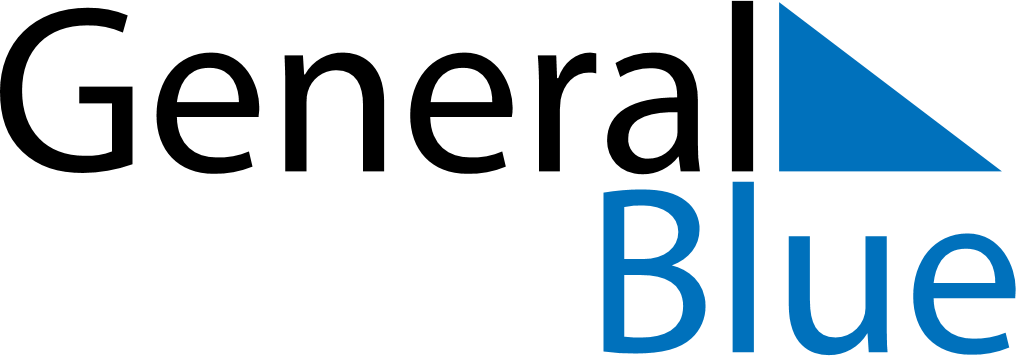 December 2026December 2026December 2026December 2026December 2026December 2026HungaryHungaryHungaryHungaryHungaryHungarySundayMondayTuesdayWednesdayThursdayFridaySaturday123456789101112Saint Nicholas1314151617181920212223242526Christmas EveChristmas DayBoxing Day2728293031New Year’s EveNOTES